文藻外語大學推廣部工讀生履歷表WENZAO URSULING UNIVERSITY OF LANGUAGESDIVISION OF EXTENSION EDUCATION Part-time Student Application姓名: (CHINESE)NAME: (ENGLISH)姓名: (CHINESE)NAME: (ENGLISH)姓名: (CHINESE)NAME: (ENGLISH)身份證字號:(ID NUMBER)身份證字號:(ID NUMBER)身份證字號:(ID NUMBER)身份證字號:(ID NUMBER)身份證字號:(ID NUMBER)   3個月內照片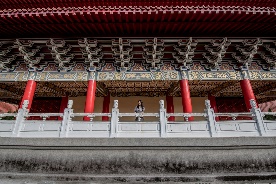    (PHOTOGRAPH)出生年月日:DATE OF BIRTH:出生年月日:DATE OF BIRTH:出生年月日:DATE OF BIRTH:學號：帳號：學號：帳號：學號：帳號：學號：帳號：學號：帳號：   3個月內照片   (PHOTOGRAPH)戶藉地址:(請寫鄰. 里)PERMANENT ADDRESS:戶藉地址:(請寫鄰. 里)PERMANENT ADDRESS:戶藉地址:(請寫鄰. 里)PERMANENT ADDRESS:戶藉地址:(請寫鄰. 里)PERMANENT ADDRESS:戶藉地址:(請寫鄰. 里)PERMANENT ADDRESS:戶藉地址:(請寫鄰. 里)PERMANENT ADDRESS:戶藉地址:(請寫鄰. 里)PERMANENT ADDRESS:戶藉地址:(請寫鄰. 里)PERMANENT ADDRESS:   3個月內照片   (PHOTOGRAPH)通訊地址:PRESENT ADDRESS:通訊地址:PRESENT ADDRESS:通訊地址:PRESENT ADDRESS:通訊地址:PRESENT ADDRESS:通訊地址:PRESENT ADDRESS:通訊地址:PRESENT ADDRESS:通訊地址:PRESENT ADDRESS:通訊地址:PRESENT ADDRESS:通訊地址:PRESENT ADDRESS:電子信箱:E-MAIL:電子信箱:E-MAIL:電子信箱:E-MAIL:電話: (O)                 (H)TELEPHONE                行動電話(CELL PHONE):電話: (O)                 (H)TELEPHONE                行動電話(CELL PHONE):電話: (O)                 (H)TELEPHONE                行動電話(CELL PHONE):電話: (O)                 (H)TELEPHONE                行動電話(CELL PHONE):電話: (O)                 (H)TELEPHONE                行動電話(CELL PHONE):電話: (O)                 (H)TELEPHONE                行動電話(CELL PHONE):在校學制LASTESTEDUCAION學制名稱 NAME OF INSTITUTE學制名稱 NAME OF INSTITUTE修業起訖年月DATE ATTENDED修業起訖年月DATE ATTENDED修業起訖年月DATE ATTENDED院系/科班別MAJORED SUBJECT院系/科班別MAJORED SUBJECT院系/科班別MAJORED SUBJECT在校學制LASTESTEDUCAION經歷EXPERIENCE服務機關NAME OF EMPLOYER在職起訖年月DATE OF EMPLOYMENT在職起訖年月DATE OF EMPLOYMENT在職起訖年月DATE OF EMPLOYMENT職別POSITION職別POSITION工作內容工作內容經歷EXPERIENCE經歷EXPERIENCE面談者：面談者：面談者：面談者：到職日：到職日：到職日：到職日：到職日：專長 : ______美工  _____ 電腦文書處理專長 : ______美工  _____ 電腦文書處理專長 : ______美工  _____ 電腦文書處理專長 : ______美工  _____ 電腦文書處理專長 : ______美工  _____ 電腦文書處理專長 : ______美工  _____ 電腦文書處理專長 : ______美工  _____ 電腦文書處理專長 : ______美工  _____ 電腦文書處理專長 : ______美工  _____ 電腦文書處理請勾選可上班時段: 平日晚上 17:20~21:50: □週一□週二□週三□週四□週五 平日下午14:00-17:00  □週三/□週五、週末□週六8:00-17:00、□週日早上8:20-13:00寒暑假輪班 □願意 □無法請勾選可上班時段: 平日晚上 17:20~21:50: □週一□週二□週三□週四□週五 平日下午14:00-17:00  □週三/□週五、週末□週六8:00-17:00、□週日早上8:20-13:00寒暑假輪班 □願意 □無法請勾選可上班時段: 平日晚上 17:20~21:50: □週一□週二□週三□週四□週五 平日下午14:00-17:00  □週三/□週五、週末□週六8:00-17:00、□週日早上8:20-13:00寒暑假輪班 □願意 □無法請勾選可上班時段: 平日晚上 17:20~21:50: □週一□週二□週三□週四□週五 平日下午14:00-17:00  □週三/□週五、週末□週六8:00-17:00、□週日早上8:20-13:00寒暑假輪班 □願意 □無法請勾選可上班時段: 平日晚上 17:20~21:50: □週一□週二□週三□週四□週五 平日下午14:00-17:00  □週三/□週五、週末□週六8:00-17:00、□週日早上8:20-13:00寒暑假輪班 □願意 □無法請勾選可上班時段: 平日晚上 17:20~21:50: □週一□週二□週三□週四□週五 平日下午14:00-17:00  □週三/□週五、週末□週六8:00-17:00、□週日早上8:20-13:00寒暑假輪班 □願意 □無法請勾選可上班時段: 平日晚上 17:20~21:50: □週一□週二□週三□週四□週五 平日下午14:00-17:00  □週三/□週五、週末□週六8:00-17:00、□週日早上8:20-13:00寒暑假輪班 □願意 □無法請勾選可上班時段: 平日晚上 17:20~21:50: □週一□週二□週三□週四□週五 平日下午14:00-17:00  □週三/□週五、週末□週六8:00-17:00、□週日早上8:20-13:00寒暑假輪班 □願意 □無法請勾選可上班時段: 平日晚上 17:20~21:50: □週一□週二□週三□週四□週五 平日下午14:00-17:00  □週三/□週五、週末□週六8:00-17:00、□週日早上8:20-13:00寒暑假輪班 □願意 □無法為何想在此工讀:為何想在此工讀:為何想在此工讀:為何想在此工讀:為何想在此工讀:為何想在此工讀:為何想在此工讀:為何想在此工讀:為何想在此工讀:自我簡介:自我簡介:自我簡介:自我簡介:自我簡介:自我簡介:自我簡介:自我簡介:自我簡介: